Division A&G 2nd Officer Training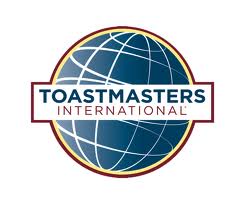 與G部 第二次分會幹部訓練        Press me to register 點我報名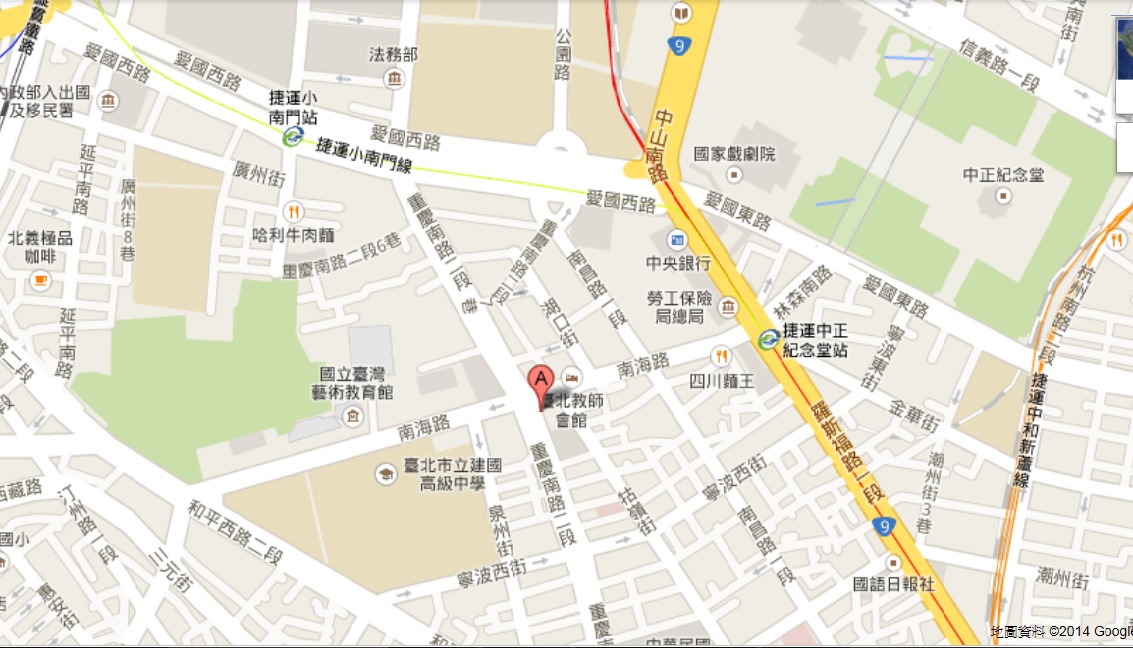 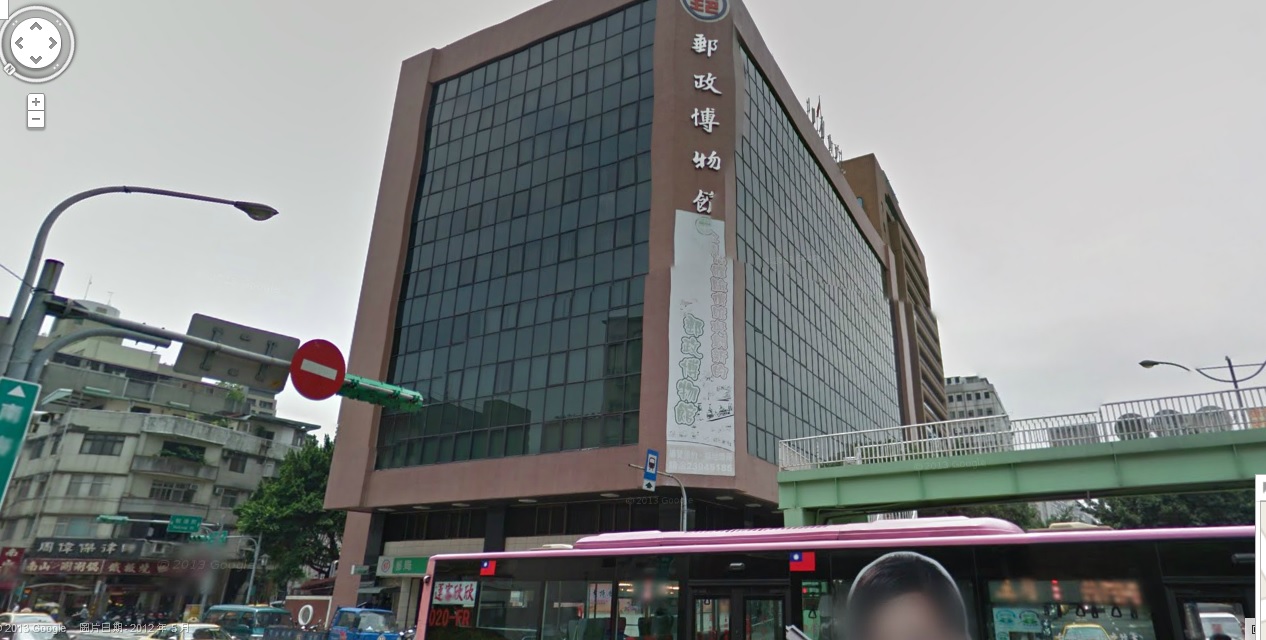 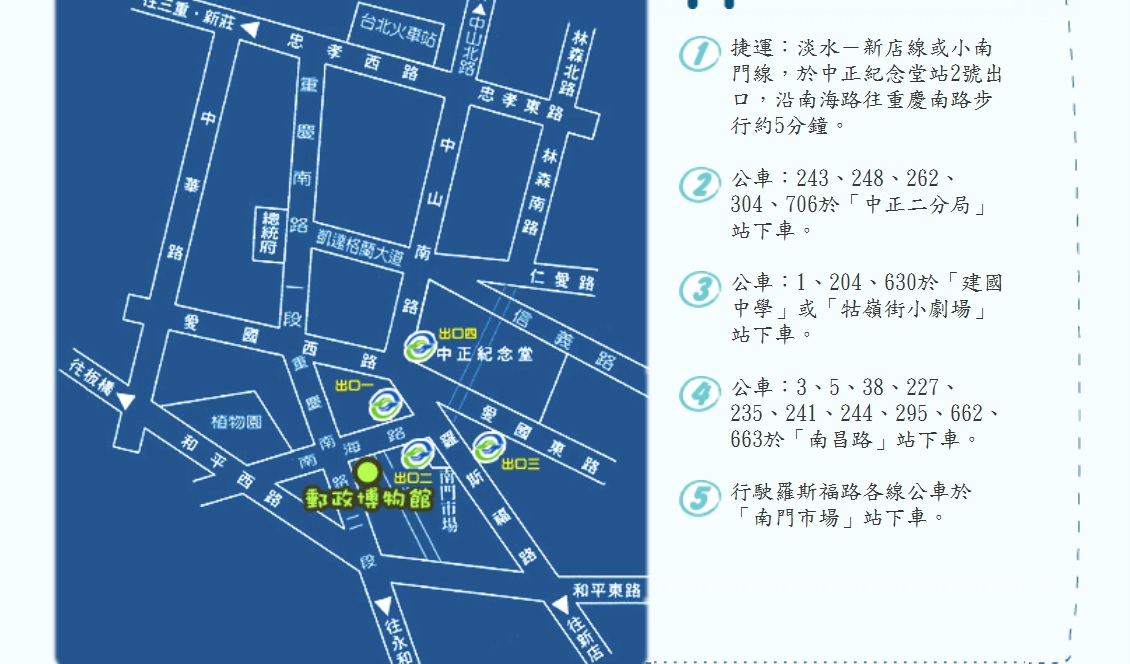   Date：   Date：   Date： January 18 (Sat.) (13:00~17:00)January 18 (Sat.) (13:00~17:00)January 18 (Sat.) (13:00~17:00)  Venue：  Venue：  Venue：Postal Museum 10th floor Auditorium ( near Chiang Kai-shek Memorial Hall MRT Station)郵政博物館10樓大禮堂 (Tel：(02)23945185 -ext 851,853, Fax (02)23964145   http://www.doed.taipei.gov.tw; 近捷運中正紀念堂站Postal Museum 10th floor Auditorium ( near Chiang Kai-shek Memorial Hall MRT Station)郵政博物館10樓大禮堂 (Tel：(02)23945185 -ext 851,853, Fax (02)23964145   http://www.doed.taipei.gov.tw; 近捷運中正紀念堂站Postal Museum 10th floor Auditorium ( near Chiang Kai-shek Memorial Hall MRT Station)郵政博物館10樓大禮堂 (Tel：(02)23945185 -ext 851,853, Fax (02)23964145   http://www.doed.taipei.gov.tw; 近捷運中正紀念堂站  Address：  Address：  Address：臺北市重慶南路2段45號 No.45, Sec. 2, Chongqing S. Rd., Zhongzheng Dist., Taipei City臺北市重慶南路2段45號 No.45, Sec. 2, Chongqing S. Rd., Zhongzheng Dist., Taipei City臺北市重慶南路2段45號 No.45, Sec. 2, Chongqing S. Rd., Zhongzheng Dist., Taipei City  Language：  Language：  Language：Mandarin 中文 / English英文Mandarin 中文 / English英文Mandarin 中文 / English英文  Registration：Club mission :    Registration：Club mission :    Registration：Club mission :  Press me to register 點我報名  Fees: NT150Be sure to register in advance by 1/10 to facilitate seating arrangements, refreshments請務必事先報名登記，以利安排座位、點心(報名截止日期：2014/1/10前；額滿為止)We provide a supportive and positive learning experience in which members are empowered to develop communication and leadership skills, resulting in greater self-confidence and personal growthPress me to register 點我報名  Fees: NT150Be sure to register in advance by 1/10 to facilitate seating arrangements, refreshments請務必事先報名登記，以利安排座位、點心(報名截止日期：2014/1/10前；額滿為止)We provide a supportive and positive learning experience in which members are empowered to develop communication and leadership skills, resulting in greater self-confidence and personal growthPress me to register 點我報名  Fees: NT150Be sure to register in advance by 1/10 to facilitate seating arrangements, refreshments請務必事先報名登記，以利安排座位、點心(報名截止日期：2014/1/10前；額滿為止)We provide a supportive and positive learning experience in which members are empowered to develop communication and leadership skills, resulting in greater self-confidence and personal growthTimeDurationSession NameSession NameSession Master 12:3020minVenue and Seating arrangementsVenue and Seating arrangementsDiv A and G1, G2, G3 All Helpers12:5120minRegistrationEach attendee Select groupRegistrationEach attendee Select groupA: Eddie Chen, Devon Chen, Audrey ChiuG:Patrick Tseng, Anna Kuo, Irene Hsu13:111~2minCall meeting to OrderCall meeting to OrderJenny Tsen, ACG, ALB13:142~3minOpening RemarkOpening RemarkEdward Chen,ACB,ALB.  Kevin Ho,CC,CL13:182~3minMotivating and Encouraging wordsMotivating and Encouraging wordsTOP 313:223~4minMaster of TrainingMaster of TrainingSharon Chang, ACB,CLIntroduce Timer: Introduce Timer: Juilin Chang,ACB, CLEducational programEducational programEducational programEducational programEducational program13:2730minTo Achieve Your CL AwardTo Achieve Your CL AwardAngel Li, ACB,CL13:5830minHow to move to the next level How to move to the next level Helen Chen,DTMMembership programMembership programMembership programMembership programMembership program14:2915minMembership campaign Membership campaign Mark Blank,ACB,ALS.  Richard Yuan,CC,CL14:4415minPromoting membership from Outside and inside of Club Promoting membership from Outside and inside of Club Mark Blank, Richard Yuan15:0030minMoment of truth (from The Successful Club Series )1. First Impressions2. Membership Orientation3. Fellowship, Variety, and Communication4. Program Planning and Meeting Organization5. Membership Strength6. Achievement RecognitionMoment of truth (from The Successful Club Series )1. First Impressions2. Membership Orientation3. Fellowship, Variety, and Communication4. Program Planning and Meeting Organization5. Membership Strength6. Achievement RecognitionTim Huang, CC,CL15:3110~15minIntermission (refreshments) Emi / Pao Chu / BeatriceIntermission (refreshments) Emi / Pao Chu / BeatriceIntermission (refreshments) Emi / Pao Chu / BeatriceMoment of truth Group discussion  (Dawn Lin,ACS, AL,  Tim Huang, CC, CL)Moment of truth Group discussion  (Dawn Lin,ACS, AL,  Tim Huang, CC, CL)Moment of truth Group discussion  (Dawn Lin,ACS, AL,  Tim Huang, CC, CL)Moment of truth Group discussion  (Dawn Lin,ACS, AL,  Tim Huang, CC, CL)Moment of truth Group discussion  (Dawn Lin,ACS, AL,  Tim Huang, CC, CL)15:4535minGroup discussionEach division select 8 Area officers as group facilitatorGroup discussionEach division select 8 Area officers as group facilitatorfacilitators16:2135minGroup result sharing 1-2minGroup result sharing 1-2minRep. from each group16:5710 minArea Governor DCP report (1min for each governor)Area Governor DCP report (1min for each governor)Each Area Governor17:075~10minFeedback & Appreciation & group photoFeedback & Appreciation & group photoEdward Chen, Kevin Ho17:20       Meetting adjourned       Meetting adjourned       Meetting adjourned       Meetting adjourned